                                 INDIAN SCHOOL AL WADI AL KABIR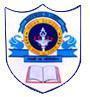                 PRE-MID TERM EXAM- 2023-2024SOCIAL SCIENCEDate:   21/05/2023                                                                            Max. Marks: 30Class: IX                                                                                           Time:  1 Hour                                                        Answer KeyQ.No.Multiple Choice QuestionsMark1What was the tax paid by the commons or the peasants to the church?         C.  Tithe.    1 Mark2In the war against Prussia and Austria, the army sang which patriotic song? Ans:    B.  ‘Marseillaise’ written by the poet Roget de Lisle. 1 Mark3Which of the following is fixed capital? Ans: A. Tools and machines 1 Mark4Which of the following crops is grown in Palampur during Kharif? Ans: C. Jowar 1 Mark5The land, labour, physical capital and human capital are together called _________. Ans: B. Factors of Production1 Mark6The Green Revolution introduced the farmers to ____________ . Ans:B. Cultivation of wheat and rice 1 Mark7Identify the correct option from the statements given below about India. i. India shares its land boundaries with Pakistan and Afghanistan in the northwest. ii. The latitudinal and longitudinal extent of the mainland is about 30°  iii. India is situated in the Northern part of the Asian continentAns.  A. Statement i and ii are correct.1 Mark8The line of latitude that divides India into almost equal halves is ---------Ans. C.  23°30´N         1 MarkShort Answer Questions9Why is the Indian subcontinent so called? India and her adjoining countries constitute a sub-continent as it comprises all the characteristics of a continent.1.  The Indian sub-continent encompasses vast areas of diverse landmasses. The Indian sub-continent comprises high mountains, fertile plains, deserts and plateau, rivers and ocean.2.  It is full of diversity in terms of climate, natural vegetation, wildlife and other resources.3.  The vivid characteristics of culture and tradition among the people make it a subcontinent.What is meant by a Strait?Strait: - A narrow stretch of sea linking two large seas. Ex. Palk Strait, Strait of Gibraltar.3 Marks10“The Trans Indian Ocean routes which connect the countries of Europe in the West and the countries of East Asia provide a strategic central location to India” Illustrate your answer by explaining three suitable points.Ans. These routes have contributed in the exchange of ideas and commodities sinceancient times. The ideas of the Upanishads and the Ramayana, the stories of Panchtantra, the Indian numerals and the decimal system thus could reach many parts of the world. The spices, muslin and other merchandise were taken from India to different countries.3 Marks11“The period from 1793 to 1794 is referred to as the Reign of Terror” Explain the statement. • Robespierre followed a policy of severe control and punishment • . All those whom he saw as being enemies of the republic, ex-nobles and clergy, members of other political parties, even members of his own party who did not agree with his methods were arrested, imprisoned and then tried by a revolutionary tribunal. • If the court found them guilty they were guillotined. 3 Marks12Explain the factors which led to the rise of Napoleon Bonaparte. The Fall of the Jacobin Government allowed the wealthier middle class to seize power in France. To avoid the concentration of power in one person, they appointed a directory of an executive made up of five members.However, this Directors often clashed with the legislative councils and this led to the political instability.• Taking advantages of the situation, in1804, Napoleon Bonaparte crowned himself         as the Emperor of France. 3 Marks13What is the difference between multiple cropping and modern farming methods? What is common between them? Ans: *Multiple cropping is a traditional farming method to increase production on a given piece of land involving growing more than one crop in a year. * However, modern farming methods implies specialization in production of a particular crop using modern agricultural inputs. *However, both the methods are used to increase production on a single piece of land.3 Marks14How did the spread of electricity helped the farmers in Palampur? Ans: • Most of the houses in Palampur have electric connections. • Electricity powers all the tube wells in the fields that help to irrigate much larger areas of land more effectively as compared to the traditional Persian wheel drawn. • It is used in various types of small businesses3 Marks15In the given outline map of France, Identify and label the following;Bastille fortress is situated - Paris A port involved in slave trade- Nantes  2 Mark16On the given outline map of India, locate and label the following;  City- MumbaiStandard   Meridian, 82˚ 30’E2 Marks